Thème : Internet / contenu - activitésGénéralités : carte mentale du thème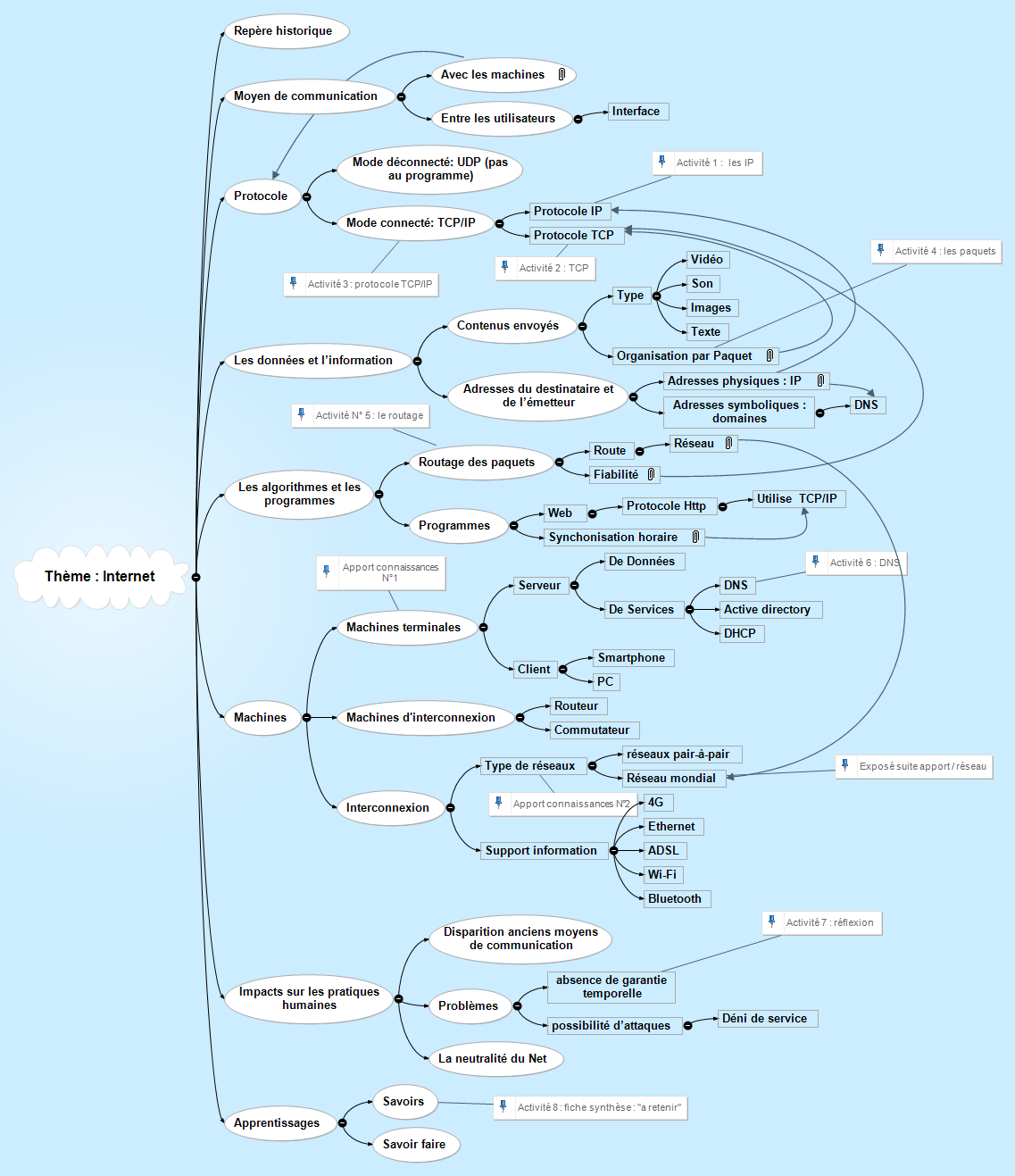 Présentation -Enjeux« Grâce à sa souplesse et à son universalité, internet est devenu le moyen de communication principal entre les hommes et avec les machines. »Proposition de plan pour le thème Proposition d’une progression pédagogique du thème « INTERNET » : (4 séances de 1h30)Pré-requis : aucun, thème possible en début d’année Séance 1Objectifs : Les machines sur les réseaux Leurs références/configuration des machines Apport de connaissances Proposition : travail en classe entière sous forme de discussionLes machines (apport de connaissances)   (1/4h)  voir doc1 magister SNT.INTERNET0.2.4.docx (activité1)Machines terminales : PC et  données (serveur)     notion de client /serveurMachines  de connexion :  commutateur   (local) + routeur  (local mais plus utilisé sur la « toile »)voir doc ressource prof SNT & reseau.doc (Christophe Revy)Les réseaux   (apport de connaissances)  (1/4h)   demande d’exposé sur « réseau mondial »  	Les réseaux :      Topologie maillée = internet   (WAN)Topologie en étoile = réseau « local » ou d’entreprise (LAN)Activité 1 : l’IP et le routageen mode dématérialisé (1h) (à privilégier) :- voir doc1 magister SNT.INTERNET0.2.4.docx (activité2 et plus)-  Jeu d’envoi de message (avec vue globale, et si on ne connaît pas le chemin à l’avance)- Découverte du concept des tables de routage.- Que se passe-t-il si le chemin le plus court est coupé ?- Que se passe-t-il si le chemin est coupé en cours de route ? => nécessité du point de départ et d’arrivée.	- Bilan sur une trame IP, format d’une adresse IP, exemple de réseau 	-Démo d’ipconfig sur le poste prof et du trafic réseau avec Wireshark (repérage des adresses IP source et 	destination).	- Avec PC : idem que la démo du profSéance 2Objectifs : Formalisme de la communication d’informations entre les machines terminales.Activité 2 : le TCPen mode dématérialisé (1/2h) :- Jeu d’envoi de messages en rafale, éclatement des données et nécessité de les étiqueter pour les 	réordonner.- Bilan de TCP/IP et notion d’encapsulation.- Trame TCP avec IP- Notion de sécurisation des données par Accusé de Réception ACKActivité 3 : le TCP/IP	avec PC (1/2h) : 	avec logiciel fourni Client/Serveur et Wireshark   analyseur de trame  	(trames de connexion d’envoi+ IP +  data )	- Notion de sécurisation des données par Accusé de Réception ACKSéance 3Objectifs : La communication d’informations entre les machines terminales à travers le monde. Notion de réseau et de réseau de réseaux, de masque de sous réseau et découverte du DNS et des noms de domaine (URL).Activité 4 : consolidation des notions d’adressage IP, de réseau, de routage et découverte des masques.	avec PC (3/4h) :		Logiciel filius (David Roche) ou Cisco Packet Tracer		ipconfig, ping et traceroute (tracert).Activité 5 : les URL et le DNS	avec PC (3/4h) :		commande tracert avec sauts vers serveur google.fr par exemple commande route PRINT « ipdegoogle.fr »		utilisation du logiciel Open Visual Traceroute		(téléchargement : https://sourceforge.net/projects/openvisualtrace/		ou  https://visualtraceroute.net/)Séance 4Objectifs : Les enjeux d’internetActivité 6 : la neutralité du réseau, ordre de grandeur du trafic des données et son évolutionavec PC (3/4h) :A partir d’un article (Zdnet) et d’un compteur de connexions, les élèves produisent un diaporama.Certaines productions peuvent être visualisées.Activité 7 : les réseaux pair-à-pair	en mode dématérialisé (1/2h) : 	Les différences entre une architecture Client /Serveur classique et les réseaux pair à pair et les dangers 	inhérents à leurs usages.Exemple de fiche de synthèse  pour le thème Référentiel pour rappel : 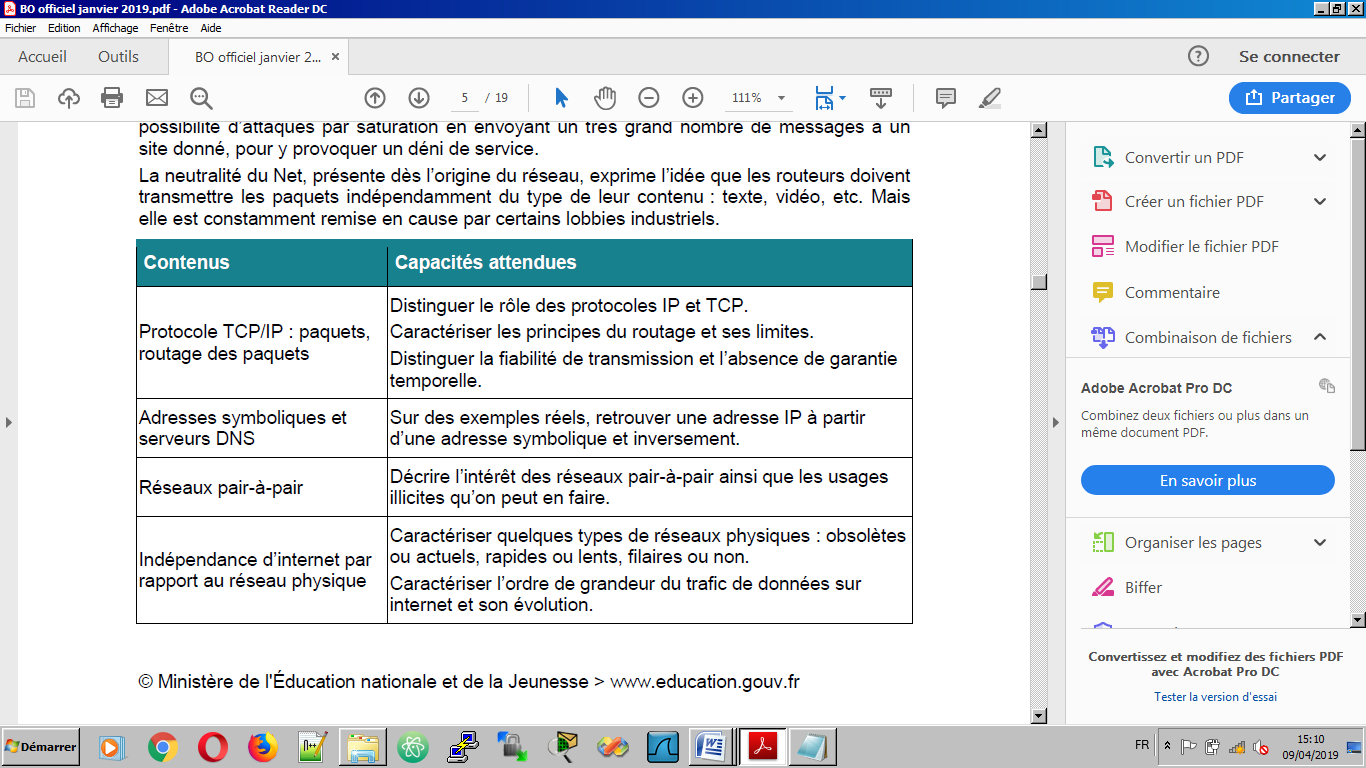 Proposition de synthèse du thème : Prendre un temps à chaque fin d’activité pour rédiger et/ou compléter collectivement la synthèse de l’activité. C’est construire pas à pas la synthèse du thème. Voir doc synthèse en exemple.ÉvaluationTemps pour l’évaluationDoc à réaliser/compléter